Vocabulary: Solving Formulas for any Variable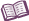 VocabularyFormula – a rule or relationship between variables, usually expressed as an equation.For example, the area of a rectangle is the product of its length and width (often abbreviated, A = lw).Solve – to find the answer to a problem.For example, to solve the equation 3x + 4 = 7, isolate x to find the value of x that makes the equation true.		3x + 4	=	7		3x + 4 – 4	=	7 – 4	Isolate 3x by subtracting 4 from each side.		3x	=	3		Simplify.			=			Isolate x by dividing each side by 3.		x	=	1		Simplify. The solution is 1.For example, to solve the formula A = lw for l, isolate l.		A	=	lw			=	l		Isolate l by dividing each side by w.